ČÍSLO SMLOUVY OBCHODNÍKA: 1295523142/5 ČÍSLO SMLOUVY ZÁKAZNÍKA:SMLOUVA O SDRUŽENÝCH DODÁVKÁCH ELEKTŘINYNíže uvedeného dne, měsíce a roku uzavírají „Smluvní strany“„OBCHODNÍK“obchodní firma: ČEZ ESCO, a.s. sídlo: Praha, Duhová 1444/2, PSČ 140 00,IČO: 03592880DIČ: CZ03592880společnost zapsaná v obchodním rejstříku Městským soudem v Praze, spis. zn. B 20240 licence na obchod s elektřinou: 141533688 registrace OTE: 32029bankovní spojení: Komerční banka, a.s., číslo účtu/kód banky: 5550247/0100 zastoupená: Josef Trejbal, manažer prodeje klíčovým zákazníkům [„Obchodník“]A„ZÁKAZNÍK“obchodní firma/název: Krajská vědecká knihovna v Liberci, příspěvková organizace bydliště/sídlo: Rumjancevova 1362/1, Liberec l-Staré město, 460 01 LiberecIČO: 00083194DIČ: CZ00083194bankovní spojení: Komerční banka, a.s., číslo účtu/kód banky: 38231461/0100 zastoupená: PhDr. Dana Petrýdesová, ředitelka[„Zákazník“]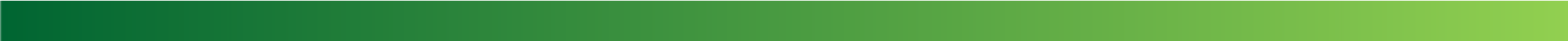 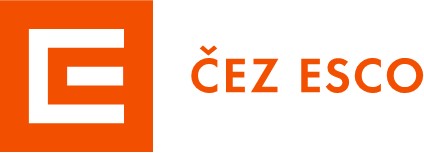 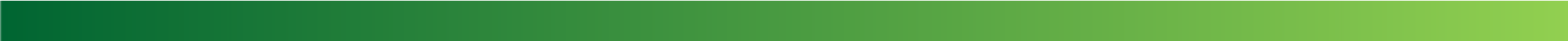 tutoSMLOUVU O SDRUŽENÝCH DODÁVKÁCH ELEKTŘINY[„Smlouva“]Úvodní ustanoveníTato Smlouva je uzavřena podle zákona č. 458/2000 Sb., o podmínkách podnikání a o výkonu státní správy v energetických odvětvích (energetický zákon), ve znění pozdějších předpisů [„EZ“] a zákona č. 89/2012 Sb., občanský zákoník, ve znění pozdějších předpisů [„OZ“], v režimu přenesení odpovědnosti za odchylku na Obchodníka.Přílohou Smlouvy jsou Všeobecné obchodní podmínky dodávky elektřiny [„VOPD”], které podrobněji upravují vzájemná práva a povinnosti Smluvních stran, a které stejně jako další přílohy k této Smlouvě tvoří její nedílnou součást. V případě odlišných ustanovení mají odchylná ujednání ve Smlouvě přednost před ustanoveními ostatních příloh a ostatní přílohy přednost před VOPD. Není-li v této Smlouvě uvedeno jinak, mají pojmy i termíny používané a definované ve Smlouvě význam, který je jim přidělen ve VOPD a Smlouvě. Pojmy psané v textu s velkým počátečním písmenem mají, pokud z kontextu zjevně nevyplývá jinak, ve smluvních ujednáních význam uvedený ve Smlouvě či VOPD.Předmět SmlouvyNa základě této Smlouvy bude Obchodník dodávat Zákazníkovi elektřinu ve sjednaném množství i výkonu a převezme odpovědnost za odchylku [„dodávka elektřiny“] a zajistí distribuci elektřiny a systémových služeb [„distribuční služby“] do Zákazníkových odběrných míst [„OM“] uvedených v příloze Smlouvy „Specifikace odběrných míst, časová a technická specifikace plnění“ [„Specifikace odběrných míst“].Zákazník odebere sjednané množství elektřiny v OM podle podmínek této Smlouvy a uhradí Obchodníkovi řádně a včas dohodnuté platby za dodávku elektřiny a distribuční služby.Dodávka elektřiny se uskutečňuje z distribuční sítě příslušného provozovatele distribuční soustavy [„PDS“] podle smlouvy o připojení, kterou Zákazník uzavřel s PDS v souladu s „Pravidly provozování distribuční soustavy“ [„PPDS“] a „Podmínkami distribuce elektřiny“ [„PDE“], vydanými příslušným PDS, ledaže seČEZ ESCO, a.s.	strana 1smlouva o připojení s ohledem na příslušné právní předpisy neuzavírá. Zákazník zplnomocňuje Obchodníka ke sjednání smlouvy o distribuci elektřiny do OM Zákazníka s PDS. Zánik smlouvy o připojení ani její změny uzavřené mezi Zákazníkem a PDS nemá vliv na platnost Smlouvy.Specifikace odběrného místaSpecifikace OM je uvedena v příloze Specifikace odběrných míst.Kontaktní osoba Zákazníka v případě vyhlášení regulačních stupňů pro dané OM je: Jméno: Rudolf Krause, tel: 482412110, e-mail: krause@kvkli.czČasová a technická specifikace plněníÚdaje o časové a technické specifikaci plnění do OM Zákazníka, popřípadě údaje o sjednávání a upřesňování odběrových diagramů, jsou uvedeny ve Specifikaci odběrných míst.Způsob sjednávání a upřesňování odběrového diagramu:4.2.1 Roční sjednáváníZákazník sjedná s Obchodníkem roční množství odběru elektřiny, které rozepíše do měsíčních množství odběru elektřiny vč. odpovídajících odběrových diagramů.Smluvní strany použijí pro sjednávání a upřesňování odběrových diagramů aplikaci ESCO Portál na adrese www.cezesco.cz. Sjednání nových nebo upřesněných odběrových diagramů musí být vzájemně prokazatelně potvrzeno Smluvními stranami. Ve výjimečných případech přerušení spojení je možný náhradní způsob sjednání emailem na adresu kontaktní osoby pro jednání ve věcech smluvních a současně na adresu sjednane.hodnoty@cez.cz, které následně Obchodník potvrdí.Zákazník uvede nejpozději při podpisu Smlouvy hodnoty rezervované kapacity v rozdělení na kalendářní měsíce [kW] pro jednotlivá OM, přičemž tyto hodnoty jsou uvedeny ve Specifikaci odběrných míst. Uvedené hodnoty roční rezervované kapacity a měsíční rezervované kapacity jsou pro smluvní období závazné.Zákazník může provést změnu rezervované kapacity na smluvní období nejpozději do 10:00 hodin předposledního pracovního dne v měsíci na měsíc následující, a to prostřednictvím ESCO Portálu nebo elektronické platformy dle VOPD.Při nedodržení uvedeného způsobu sjednávání ze strany Zákazníka je Obchodník oprávněn odmítnout změněné hodnoty rezervovaných kapacit, jelikož nemůže zpracovat změnu rezervované kapacity a sjednat ji s PDS s ohledem na platnou právní úpravu.Obchodník je oprávněn odmítnout změněné hodnoty měsíční nebo roční rezervované kapacity navržené Zákazníkem, jsou-li tyto v rozporu s podmínkami PDS nebo v případě jeho rozporu s EZ a navazujících právních předpisů. V takovémto případě zůstávají v platnosti poslední sjednané hodnoty rezervované kapacity a Obchodník je použije pro sjednání roční a měsíční rezervované kapacity u PDS.V rámci projektu „Zajištění rovnováhy elektrické sítě a prověřování kapacitních možností jednotlivých distribučních oblastí“ tímto Zákazník uděluje souhlas se službou optimalizace rezervovaných kapacit. V rámci této služby si Zákazník u příslušného PDS sjednává rozdílnou (optimalizovanou) rezervovanou kapacitu, než si sjednává s Obchodníkem v této Smlouvě, a která mu je Obchodníkem fakturována. Obchodník se zavazuje, že taková změna rezervované kapacity nijak neohrozí stabilitu sítě. Tato změna rezervované kapacity je Obchodníkem poskytována jako služba Zákazníkovi s tím, že veškerá rizika a případné vícenáklady s ní spojené nese Obchodník. Zákazník bere na vědomí, že Obchodníkovi náleží za poskytování této služby procentuální podíl na této službě realizovaném zisku. Vyúčtování úspěšnosti této služby bude probíhat vždy po dvanácti kalendářních měsících ode dne účinnosti této smlouvy. Úspěšnost bude vypočítána tak, že Obchodník od zisků realizovaných změnou výše rezervované kapacity odečte realizované ztráty. V případě, že úspěšnost poskytované služby bude kladná, vyplatí Obchodník Zákazníkovi procentuální podíl na realizovaném zisku ve výši deset procent. V případě, že úspěšnost poskytované služby bude záporná, veškerou ztrátu ponese Obchodník.Pro případ předcházení stavu nouze, vyhlášení stavu nouze v souladu s platnými právními předpisy se Zákazník zavazuje snížit svůj odběr dle vyhlášeného regulačního stupně způsobem odpovídajícím příslušným předpisům. Regulační stupně jsou pro OM uvedeny ve Specifikaci odběrných míst. Pro případ vyhlášení stavu nouze v souladu s platnými právními předpisy se Zákazník zavazuje snížit svůj odběr dle vyhlášeného regulačního stupně příp. dle rozhodnutí PDS.Opatření přijímaná při předcházení stavů nouze, ve stavu nouze a odstraňování následků stavu nouze upravují PPDS, která jsou tímto pro snižování odběru závazná. Zákazník je povinen sledovat a dodržovat pokyny PDS.Dojde-li ve smlouvě o připojení uzavřené k OM ke změně údajů uvedených v této Smlouvě anebo s ní souvisejících, oznámí je Zákazník bez zbytečného odkladu Obchodníkovi, a to nejpozději do tří (3) dnů od okamžiku, kdy k dané změně dojde. V případě, kdy tak neučiní, nese odpovědnost za náhradu škody vzniklé touto změnou Obchodníkovi.Cena, vyúčtování, zálohy a platební podmínkyCena za dodávku silové elektřiny je stanovena dle přílohy Cena.Hodnota odebraných množství elektřiny Zákazníkem bude vyhodnocována takto:Roční sjednáváníZákazníkovi bude za každou odebranou MWh elektřiny vyúčtována cena silové elektřiny dle čl. 5 Smlouvy bez další ceny za případné nedočerpání nebo překročení sjednaného množství odběru elektřiny s tím, že Zákazník bude mít za povinnost sjednat hodnotu odebraného množství elektřiny co nejpřesněji a během smluvního období sjednané množství upřesňovat na požadovanou výši podle jemu známých skutečností.K této ceně bude připočtena daň z přidané hodnoty a případně další daně a poplatky ve výši a způsobem podle platných právních předpisů.Cena za distribuční služby je stanovena příslušným Cenovým rozhodnutím ERÚ. Tuto cenu proto nelze smluvně měnit.Obchodník provádí vyúčtování dodávky elektřiny podle zásad uvedených ve VOPD.Pro účely vyúčtování dodávky silové elektřiny, záloh a platebních a fakturačních podmínek platí, že:            a)        korespondenční adresa („zasílací adresa“): Rumjancevova 1362/1, Liberec l-Staré město,                       460 01 Liberecb) Zákazník bude platit Obchodníkovi zálohové platby (zálohy) za dodávku elektřiny podle této Smlouvy ve výši 90 % předpokládané platby za kalendářní měsíc v měně, v níž je sjednána cena za elektřinu dle přílohy Cena. Záloha je rozdělena na 1 splátku se splatností k 15. dni v příslušném kalendářním měsíci c) forma úhrady faktur: Vlastní podnět forma úhrady záloh: Vlastní podnět splatnost faktur(-y): 21. den od vystavení dokladuFaktury za dodávanou komoditu a zálohové plány budou zasílány elektronicky ve formátu *.pdf na e-mail library@kvkli.cz. Podmínky užití naleznete na www.cezesco.cz. Zákazník tímto souhlasí s elektronickou fakturací.Platnost a účinnost SmlouvySmluvní strany mají za to, že Smlouva nabývá platnosti dnem jejího podpisu oběma Smluvními stranami s účinností od zahájení dodávky elektřiny. Ustanovení Smlouvy, v nichž se předpokládá provedení stanovených činností před výše uvedeným termínem účinnosti, jsou účinná dnem podpisu Smlouvy. Smlouva je uzavřena na dobu určitou do 31. 12. 2023.V případě, že Smlouva musí být uveřejněna v registru smluv podle zákona č. 340/2015 Sb., o zvláštních podmínkách účinnosti některých smluv, uveřejňování těchto smluv a o registru smluv (zákon o registru smluv), ve znění pozdějších předpisů, nabývá účinnosti nejdříve dnem jejího uveřejnění. Pro tento případ, je-li Zákazník povinnou osobou dle ustanovení § 2 odst. 1 zákona o registru smluv, která nebyla založena za účelem uspokojování potřeb majících průmyslovou nebo obchodní povahu nebo za účelem výzkumu, vývoje nebo zkušebnictví, a zároveň se na Smlouvu nevztahuje žádná výjimka z povinnosti k uveřejnění podle § 3 zákona o registru smluv, bude Smlouva uveřejněna v registru smluv. Pro účely uveřejnění v registru smluv Smluvní strany navzájem prohlašují, že Smlouva obsahuje obchodní tajemství v ustanoveních Smlouvy definujících cenu a platební podmínky. Zákazník je povinen anonymizovat obchodní tajemství a další údaje, jejichž ochrana vyplývá z příslušných právních předpisů.  Zákazník zašle tuto Smlouvu správci registru smluv k uveřejnění prostřednictvím registru smluv bez zbytečného odkladu, nejpozději však do 30 dnů od uzavření Smlouvy, přičemž je povinen v metadatech uveřejňované Smlouvy uvést datovou schránku Obchodníka (r5dsviv). O povinnosti Zákazníka uveřejnit Smlouvu v registru smluv Zákazník informuje na emailovou adresu Obchodníka: registrsmluv@cezesco.cz ve lhůtě 14 dnů od uzavření Smlouvy.Zahájení dodávek počíná k datu sjednanému ve Specifikaci odběrných míst. V případě, že k tomuto datu nebude k OM Zákazníka u operátora trhu přiřazen Obchodník jako dodavatel, je dodávka zahájena dnem skutečného přiřazení Obchodníka jako dodavatele u operátora trhu. Pokud dojde v procesu změny dodavatele k postupu dle § 51 odst. 4 EZ, je datum zahájení dodávky shodné s datem přiřazení Obchodníka jako dodavatele u operátora trhu.Zákazník zahájí včas a řádně odběr v OM dle této Smlouvy a zároveň nebude smluvní stranou účinného smluvního vztahu s jiným dodavatelem komodity, na základě kterého je dodávána komodita do OM uvedeného ve Smlouvě po celou dobu, na níž je Smlouva sjednána. V případě porušení jednoho z těchto závazků, je Obchodník oprávněn požadovat po Zákazníkovi smluvní pokutu za každé Zákazníkovo porušení každého jednotlivého závazku ve výši, která se stanoví jako násobek 1.000 Kč a počtu měsíců (byť i jen započatých anebo nedokončených) od data porušení tohoto Zákazníkova závazku do sjednaného data ukončení Smlouvy. Do výpočtu celkové výše smluvní pokuty se nezapočítává případné automatické prodloužení, pokud k němu v okamžiku porušení závazku Zákazníka již nedošlo. Nárok na smluvní pokutu nevylučuje nárok Obchodníka požadovat náhradu škody. Zákazník se veškeré sankce dle tohoto ustanovení zavazuje zaplatit bez zbytečného odkladu po výzvě od Obchodníka.Zvláštní ujednáníObchodník a Zákazník sjednávají možnost přechodu na jiný nákupní model v průběhu platnosti této Smlouvy na základě předložené cenové nabídky Obchodníkem, která bude zohledňovat aktuální situaci na trhu v okamžiku předložení nového ocenění. V případě, že se obě smluvní strany dohodnou na novém způsobu ocenění, bude změna ocenění komodity upravena formou dodatku ke smlouvě.Závěrečná ustanoveníPokud vznikne Zákazníkovi nárok na změnu Smlouvy nebo uzavření jiné smlouvy na základě příslušných právních předpisů, sjednané množství elektřiny dle této Smlouvy je závazné i pro všechny změny anebo nové smlouvy, pokud se Smluvní strany nedohodnou písemně ve změně nebo nové smlouvě jinak. V případě nedodržení tohoto ujednání vzniká Obchodníkovi nárok na náhradu škody.Odstoupení od Smlouvy nemá vliv na nároky Obchodníka na účtování úroků z prodlení, nárok na smluvní pokuty a náhradu škody v rozsahu dle smluvních ujednání.Smluvní strany uzavírají Smlouvu po vzájemném, vážném, srozumitelném a určitém projednání s tím, že její obsah odpovídá skutečnému stavu věci a je výrazem jejich pravé a svobodné vůle, což potvrzují podpisy svých oprávněných zástupců.Smlouva může být měněna nebo doplňována písemnou formou vzestupně číslovanými dodatky a musí být podepsána oprávněnými zástupci Smluvních stran, s výjimkou případů upravených ve VOPD. Jakákoliv ústní ujednání o změnách Smlouvy budou považována za právně neplatná a neúčinná. Změny Smlouvy lze provést podle pravidel uvedených ve VOPD. Písemná forma se vyžaduje i pro právní úkony směřující ke zrušení Smlouvy a k vzdání se požadavku na písemnou formu.Obchodník, v rámci respektování jemu příslušející povinnosti dbát rovného přístupu k zákazníkům, a v souladu s ustanovením § 1740 odst. 3 OZ, předem vylučuje možnost přijetí smluvního návrhu s dodatkem nebo odchylkou učiněnými Zákazníkem.Ujednání Smlouvy platně sjednaná po datu uzavření Smlouvy plně nahrazují ujednání sjednaná v předchozí smlouvě týkající se předmětného OM.Fyzické osoby, které Smlouvu uzavírají jménem jednotlivých Smluvních stran, tímto prohlašují, že jsou plně oprávněny k platnému uzavření Smlouvy.Zákazník může odstoupit od Smlouvy v případě neplnění smluvních povinností ze strany Obchodníka nebo v případě nesouhlasu s písemně navrhovanou změnou smluvních podmínek v souladu s příslušnými ustanoveními VOPD.Smlouva je vyhotovena ve 2 stejnopisech. Po jejím podpisu každá Smluvní strana obdrží po 1 vyhotovení.Zákazník výslovně prohlašuje a svým podpisem potvrzuje, že se seznámil s VOPD platnými ke dni uzavřeníSmlouvy, rozumí jim a zavazuje se jimi říditPřílohy:CenaSpecifikace odběrných míst, časová a technická specifikace plnění -	Všeobecné obchodní podmínky dodávky elektřinyDatum uzavření smlouvy: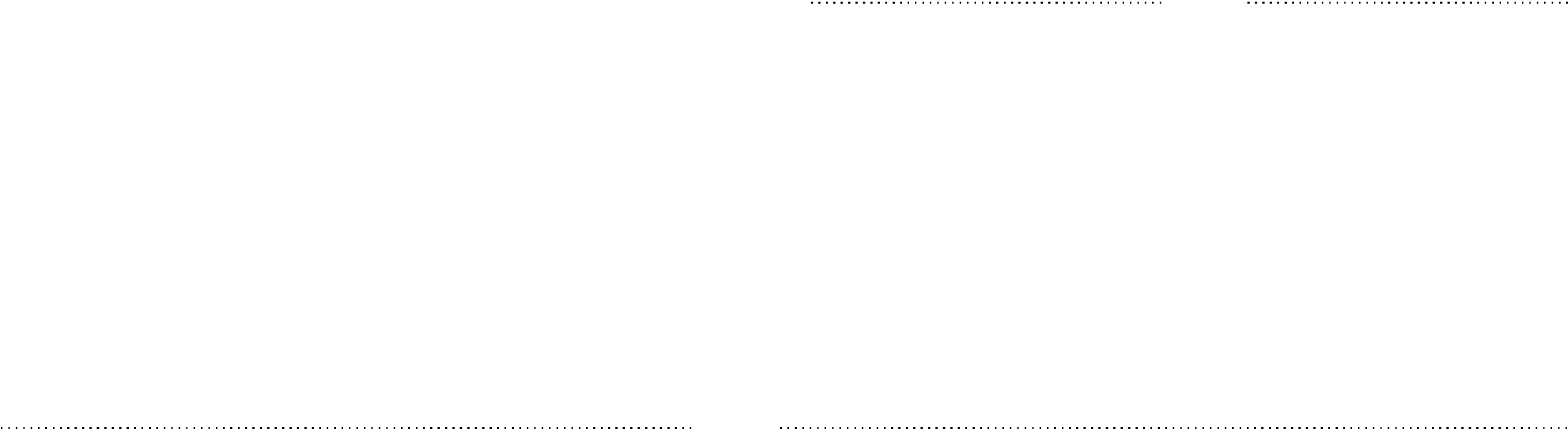 Příloha CenaZákazník odebere množství Obchodníkem dodávané elektřiny [dále také jen jako „komodity“] stanovené Smlouvou ve výši 328,08 MWh (viz příloha Specifikace odběrných míst, časová a technická specifikace plnění), přičemž cena této dodávky se bude stanovovat podle níže uvedeného postupu, resp. cenového vzorce.Specifikace produktu, Smluvní přirážky:Metoda pořízení objemu: spot (SPOT)Metoda postupného nákupu: SpotReferenční produkty burzy: Nesjednáno 1.4.	Zpětný odkup: NE 1.5.	Burzovní produkt:	a)	Spotová cena - denní trh (SPOT)Měna smlouvy: Kč (Kč/MWh)Smluvní přirážky, základní cena dodávky komodity:Prodejní cena jednotlivého nákupního kroku je kalkulována dle následujícího cenového vzorce:PCh, t = Kt SPOT + CSPOTDefinice proměnných cenového vzorce:	PCh, t	prodejní hodinová cena produktu SPOT stanovená v měně Smlouvy	Kt SPOT	referenční koeficient pro produkt SPOT stanovený v měně SmlouvyCSPOT	Spotová hodinová cena denního trhu OTE ČR (EUR/MWh) uveřejňovaná denně na veřejných stránkách OTE vždy na následující den. Jelikož je cena na komoditní burze uváděna v EUR, bude tato cena přepočtena do CZK použitím kurzu CZK/EUR dle ČNB (deviza střed pro předchozí den).Výsledná měsíční fakturační cena dodávky komodity je výsledkem váženého průměru hodinových cen denního trhu OTE stanovených dle spotového vzorce a skutečně odebraného hodinového množství elektřiny. Obchodník se zavazuje, že ji oznámí písemně Zákazníkovi.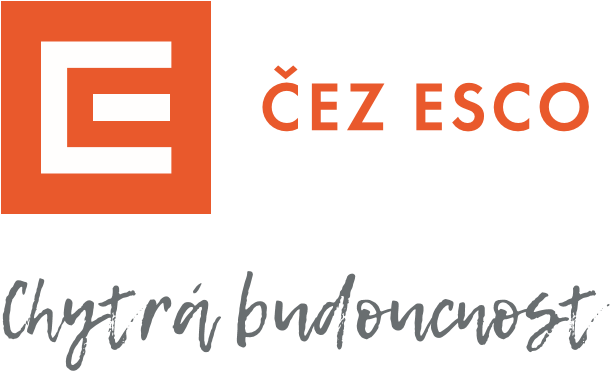 I.	ÚVODNÍ	USTANOVENÍ1.1.		Tyto	Všeobecné	obchodní	podmínky	dodávky	elektřiny	[„VOPD“]	upravují	smluvní	vztahy	při	dodávce	elektřiny	ze	sítí	velmi	vysokého	napětí	(VVN),	vysokého	napětí	(VN)	a nízkého	napětí	(NN)	držitelem	licence	na	obchod	s elektřinou	–	obchodní	společností	ČEZ	ESCO,	a.s.,	se	sídlem	Praha	4,	Duhová	1444/2,	PSČ	140	00,	IČO:	03592880,	DIČ:	CZ03592880,	zapsanou	v obchodním	rejstříku	Městského	soudu	v Praze,	spis.	zn.	B	20240	[„Obchodník“]	–	a odběru	elektřiny	zákazníkem	[„Zákazník“].	Společné	označení	pro	Obchodníka	a Zákazníka	je	„Smluvní	strany“,	jednotlivě	se	používá	též	„Smluvní	strana“.1.2.		VOPD	vydané	ve	smyslu	ustanovení	§	1751	zákona	č.	89/2012	Sb.,	občanský	zákoník	[„OZ“],	podrobněji	upravují	další	vzájemná	práva	a povinnosti	Smluvních	stran,	obecně	upravená	zákonem	č.	458/2000	Sb.,	o podmínkách	podnikání	a o výkonu	státní	správy	v energetických	odvětvích	a o změně	některých	zákonů	(energetický	zákon),	ve	znění	pozdějších	předpisů	[„EZ“],	a příslušnými	souvisejícími	právními	předpisy,	cenovými	rozhodnutími	a technickými	normami.1.3.		VOPD	jsou	přílohou	a nedílnou	součástí	smlouvy	(uzavřené	mezi	Smluvními	stranami)	k realizaci	obchodu	s elektřinou	zejména	v režimu	převzetí	odpovědnosti	za	odchylku,	pokud	není	ve	Smlouvě	ujednáno	jinak,	podle	příslušných	právních	předpisů,	a to:s	mlouvy	o sdružených	službách	dodávky	elektřiny	[„Smlouva“	nebo	„Smlouva	o sdružených	službách“],s	mlouvy	o dodávce	elektřiny	[„Smlouva“].Ustanovení	ve	Smlouvě	mají	před	ustanoveními	VOPD	přednost,	pokud	jsou	s nimi	v rozporu.Uzavřením	Smlouvy	o sdružených	službách	Zákazník	výslovně	vyjadřuje	souhlas	s tím,	že	za	něj	Obchodník	uzavře	s příslušným	Provozovatelem	distribuční	soustavy	[„PDS“]	smlouvu	zahrnující	dopravu	elektřiny	(Smlouva	o distribuci	elektřiny),	pokud	si	tuto	smlouvu	neuzavírá	Zákazník	samostatně,	a s poskytnutím	potřebných	osobních	a kontaktních	údajů	Zákazníka	za	tímto	účelem	PDS.	Zákazník	zároveň	zmocní	Obchodníka	v potřebném	rozsahu	a poskytne	mu	potřebnou	součinnost	k provedení	potřebných	úkonů.	Obchodník	je	oprávněn	převést	toto	právo	na	třetí	osobu,	i v takovém	případě	však	vůči	Zákazníkovi	nese	sám	odpovědnost	za	uzavření	takové	smlouvy.Pro	účely	VOPD	a Smlouvy	jsou	používány	odborné	pojmy	a terminologie	v souladu	s EZ,	jeho	prováděcími	předpisy	a souvisejícími	právními	předpisy	(cenovými	rozhodnutími	Energetického	regulačního	úřadu	[„ERÚ“],	technickými	normami	apod.).	Pro	účely	VOPD	se	elektřina	označuje	též jen jako	komodita.V případě,	že	se	v těchto	VOPD	nebo	přímo	ve	Smlouvě	hovoří	o Smlouvě	či	Smlouvě	o sdružených	službách,	rozumí	se	tím	Smlouva	včetně	těchto	VOPD,	ledaže	je	výslovně	uvedeno	nebo	je	z kontextu	zřejmé,	že se má jednat	pouze	o Smlouvu	(bez	VOPD).II.	DODACÍ	PODMÍNKY2.1.		Dodávka	(a odběr)	elektřiny	se	uskutečňuje	podle	podmínek	Smlouvy,	řádně,	včas	a v souladu	s potřebami	Zákazníka	dle	podmínek	sjednaných	s Obchodníkem,	a to	tak,	aby	nedošlo	k překročení	hodnoty	rezervovaného	příkonu	sjednaného	Zákazníkem	s příslušným	PDS,	k jehož	distribuční	síti	je/jsou	připojeno/připojena	odběrné/odběrná	místo/místa	[„OM“]	Zákazníka	podle	„Smlouvy	o připojení“	uzavřené	dle	příslušných	právních	předpisů	a v souladu	s „Pravidly	provozování	distribuční	soustavy“	[„PPDS“]	a „Podmínkami	distribuce	elektřiny“	[„PDE“],	vydanými	příslušným	PDS.	Výslovně	se	konstatuje,	že	existence	a trvání	Smlouvy	a Smlouvy	o připojení	nejsou	vzájemně	podmíněny	a zánikem	či	změnou	jedné	z těchto	smluv	druhá	smlouva	nezaniká.	PPDS	a PDE	jsou	k dispozici	na	webových	stránkách	příslušného	PDS.2.2.	Obchodník	je	povinen:s	jednané	množství	dodávky	(odběru)	elektřiny	dodat	do	OM	Zákazníka	stanoveného/stanovených	ve	Smlouvě	v čase	dle	„Časové	a technické	specifikace	plnění“,	stanovené	ve	Smlouvě,	a v kvalitě	dané	příslušnými	právními	předpisy;z	ajistit	přechod	práv	a povinností	k dodané	elektřině	Zákazníkovi,	prostý	jakýchkoli	práv	třetích	osob,	do	OM	dle	Smlouvy;	OM	jsou	zároveň	předávacími	místy	ve	smyslu	příslušného	právního	předpisu;VŠEOBECNÉOBCHODNÍ PODMÍNKYDODÁVKY ELEKTŘINYúčinné od 1. srpna 2021p	řevzít	za	Zákazníka	odpovědnost	za	odchylku	v režimu	přenesení	odpovědnosti	za	odchylku	podle	příslušných	právních	předpisů;	tato	povinnost	Obchodníka	nezavazuje,	pokud	by	Zákazník	nesplnil	povinnost	dle	ustanovení	odst.	2.3	písm.	a)	VOPD	nebo	pokud	by v odběrném	místě	Zákazníka	bylo	připojeno	i zařízení	třetí	osoby	nebo	výrobna	elektřiny	bez	informování	Obchodníka	s ohledem	na	další	ustanovení	těchto	VOPD	a platných	právních	předpisů;p	řevzít	za	Zákazníka	odpovědnost	za	odchylku	způsobenou	vyrobenou	elektřinou	v OM,	kam	dodává	elektřinu,	ve	kterém	je	dle	Smlouvy	o připojení	připojena	výrobna,	za	podmínek,	že	je	o tomto	Zákazníkem	informován	a zároveň	Zákazník	dodává	elektřinu	vyrobenou	ve výrobně	v tomto	OM	do	distribuční	soustavy,	pokud	odpovědnost	za	odchylku	nepřevzala	třetí	osoba.	Zákazníkem	vyrobená	a do	distribuční	soustavy	PDS	dodaná	elektřina	se	v tomto	případě	nepovažuje	za neoprávněnou	dodávku	elektřiny,	ale	za	odchylku,	je-li	dodávána	v souladu	s právními	předpisy	a Smlouvou	o připojení.	To	neplatí,	pokud	Zákazník	porušuje	povinnost	nebýt	v době	trvání	Smlouvy	smluvní	stranou	účinného	smluvního	vztahu	s jiným	dodavatelem,	podle	kterého	by	měla	být	v době	platnosti	Smlouvy	dodávána	elektřina	do	OM	uvedeného	ve	Smlouvě;	pokud	Zákazníkovi	přísluší	podpora	elektřiny	z podporovaných	zdrojů	energie	dle	zvláštního	právního	předpisu	a zvolil	podporu	formou	výkupních	cen;	pokud	je	Zákazník	smluvní	stranou	účinného	smluvního	vztahu	s jiným	účastníkem	trhu	s elektřinou,	podle	něhož	by mělo	docházet	k dodávce	elektřiny	z OM,	a jedná	se	o výrobnu,	jež	má	registrované	zvlášť	místo	pro	dodávku	elektřiny	a zvlášť	místo	pro odběr	elektřiny.2.3.		Zákazník	je	povinen:z	 důvodu	přenesení	odpovědnosti	za	odchylku	na	Obchodníka	podle	ustanovení	odst.	2.2	písm.	c)	VOPD	–	s poukazem	na	příslušné	právní	předpisy	–	nebýt	po	dobu	účinnosti	Smlouvy	účastníkem	smluvního	vztahu	s jiným	obchodníkem	s elektřinou	(dodavatelem)	dodávajícím	elektřinu	do	OM;	Zákazník	bere	na	vědomí,	že	porušení	této	povinnosti	je	podstatným	porušením	Smlouvy;s	jednané	množství	odběru	(dodávky)	elektřiny	od	Obchodníka	odebrat	a zaplatit,	ledaže	se	s ním	dohodne	jinak;s	jednat	s Obchodníkem	v termínech	uvedených	ve	Smlouvě	řádně	a včas	množství	a časový	průběh	odběru	elektřiny,	a to	včetně	hodnot	regulačních	stupňů	(tzv.	odběrový	diagram),	a sjednané	údaje	(hodnoty)	plnit;	sjednání	odběrového	diagramu	nemá	vliv	na	závazek	podle	písmene	b)	tohoto	odstavce;p	ři	odběru	elektřiny	podle	Smlouvy	respektovat	PPDS	a PDE	vydané	příslušným	PDS;ř	ídit	se	při	odběru	elektřiny	podle	Smlouvy	pokyny	technického	dispečinku	provozovatele	přenosové	soustavy	nebo	příslušného	PDS	při činnostech	bezprostředně	zamezujících	stavu	nouze,	při stavech	nouze	a při	likvidaci	následků	stavů	nouze	podle	ustanovení	EZ	a příslušných	prováděcích	předpisů,	jakož	i v dalších	případech	stanovených	v EZ;v	 případě,	že	Zákazník	požaduje	dodávku	elektřiny	osvobozenou	od daně	z elektřiny	a je	držitelem	povolení	k nabytí	elektřiny	osvobozené	od	daně	či	jiného	obdobného	titulu,	tak	jak	stanovuje	příslušný	právní	předpis,	musí	tuto	skutečnost	Obchodníkovi	věrohodným	způsobem	doložit.	Pokud	tak	neučiní,	je	Obchodník	oprávněn	účtovat	cenu	neosvobozenou	od	daně	z elektřiny	a Zákazník	je	povinen	tuto	cenu	zaplatit.	Pokud	Zákazník	takto	nabytou	elektřinu	osvobozenou	od	daně	z elektřiny	nebo	její	část	užívá	pro	jiné	účely,	než	stanoví	příslušný	právní	předpis	pro	její	osvobození,	případně	nabude	elektřinu	bez	daně	z jiného	důvodu,	je	povinen	tuto	odebranou	elektřinu	příslušnému	správci	daně	přiznat	a zaplatit	daň	stanovenou	příslušným	právním	předpisem	(resp. postupovat	způsobem	stanoveným	tímto	právním	předpisem);v	 případě,	že	Zákazník	pozbude	oprávnění	nabývat	elektřinu	osvobozenou	od	daně	z elektřiny,	případně	dojde-li	k jeho	změně,	musí	tuto	skutečnost	Obchodníkovi	neprodleně	písemně	oznámit	způsobem	dle	VOPD.	Zákazník	odpovídá	Obchodníkovi	za	jakékoliv	porušení	povinnosti	stanovené	právními	předpisy	v souvislosti	s nabytím	a užitím	elektřiny	osvobozené	od	daně.	Zákazník	uhradí	Obchodníkovi	škodu	vzniklou	porušením	příslušného	právního	předpisu	ze	strany	Zákazníka,	upravujícího	daňové	povinnosti	v souvislosti	s dodávkou	elektřiny,	a neobeznámením	Obchodníka	o svém	pozbytí	nebo	změně	oprávnění	nabývat	elektřinu	osvobozenou	od	daně;v	 případě,	že	je	na	OM	připojena	výrobna	elektřiny,	informovat	o této	skutečnosti	Obchodníka	a uvést,	zda	jsou	splněny	všechny	podmínky	dle	odst.	2.2	písm.	d)	VOPD.Dodávka	elektřiny	je	splněna	přechodem	elektřiny	z příslušné	distribuční	soustavy	přes	měřicí	zařízení	do	OM	Zákazníka	v předávacích	místech	dohodnutých	ve	Smlouvě.Měření	dodávek	elektřiny,	včetně	vyhodnocování	a předávání	výsledků	měření	a dalších	nezbytných	informací	pro	vyúčtování	dodávky	elektřiny,	je zajišťováno	příslušným	PDS	podle	příslušného	právního	předpisu.Zákazník	se	zavazuje	postupovat	tak,	aby	byla	po	celou	dobu	trvání	Smlouvy	umožněna	dodávka	elektřiny	Obchodníkem	v souladu	s podmínkami	Smlouvy	a zejména	v rozsahu	sjednaném	ve	Smlouvě.	Pokud	by	došlo	k jakékoliv	faktické	změně	(např.	ohledně	jeho	připojení	k distribuční	nebo	přenosové	soustavě,	resp.	v jeho	smlouvě	anebo	smlouvách	o připojení),	zavazuje	se	informovat	Obchodníka	bez	zbytečného	odkladu	o této	změně	a k výzvě	Obchodníka,	učiněné	v době	trvání	Smlouvy,	uzavřít	do	jednoho	týdne	od	doručení	této	výzvy	dodatek	ke	Smlouvě,	kterým	dojde	v návaznosti	na	nastalé	změny	k takové	úpravě	Smlouvy,	jež	umožní	úplnou	realizaci	dodávek	elektřiny	v souladu	se	Smlouvou.	Změna	ve	způsobu	dodávky	elektřiny	Zákazníkovi	(změna	OM	nebo	jeho	čísla,	vnoření	do	lokální	distribuční	soustavy	či	její	zánik,	vnoření	výrobny	do	odběrného	místa,	změna	ve	smlouvě	o připojení	apod.)	nezbavuje	Zákazníka	jeho	závazků	plynoucích	ze	Smlouvy	a představuje	pouze	důvod	k úpravě	Smlouvy	spočívající	v jejím	uvedení	do	souladu	se	skutečností	(beze	změny	objemu	dodávané	elektřiny	a sjednané	ceny).	Pro	vyloučení	všech	pochybností	se	stanoví,	že	faktickou	změnou	jsou	chápány	změny	technického	rázu,	nikoliv	změny	okolností,	které	mohou	mít	vliv	na	poměr	hodnot	vzájemných	plnění	ve	smyslu	ustanovení	§	1765	OZ.	Obě	Smluvní	strany	proto	na	sebe	přejímají	nebezpečí	změny	okolností.Zákazník	se	zavazuje	dodržovat	opatření	přijímaná	při	předcházení	stavu	nouze,	ve	stavu	nouze	a při	odstraňování	následků	stavu	nouze,	uvedená	ve	Smlouvě	a PPDS,	a pokud	nejsou	ve	Smlouvě	ani	PPDS	uvedena,	rozumí	se	těmito	opatřeními	dodržování	pokynů	stanovených	PDS	a jeho	dispečinkem.III.		PŘERUŠENÍ	A UKONČENÍ	DODÁVKY	ELEKTŘINY,	ODSTOUPENÍ	OD	SMLOUVY,	VÝPOVĚĎ	SMLOUVY3.1.		V případě	neoprávněného	odběru	elektřiny	podle	ustanovení	§	51	EZ	má Obchodník	podle	ustanovení	§	30	EZ	právo	přerušit	nebo	ukončit	dodávku	elektřiny	Zákazníkovi;	ukončení	dodávky	elektřiny	Obchodník	provede	odstoupením	od	Smlouvy.	Přerušení	dodávky	elektřiny	nebo	ukončení	dodávky	je	Obchodník	oprávněn	provést	i ve	vztahu	k více	OM	Zákazníka,	dodává-li	do	nich	elektřinu	na	základě	Smlouvy,	ledaže	lze	určit,	u kterého	z OM	dochází	nebo	docházelo	k neoprávněnému	odběru.	V takovém	případě	bude	dodávka	přerušena	nebo	ukončena	pouze	v tom	místě,	ve kterém	k neoprávněnému	odběru	dochází	nebo	docházelo.		3.2.		Každá	ze	smluvních	stran	je	oprávněna	odstoupit	od	Smlouvy	v případech	stanovených	v právních	předpisech	nebo	ve	Smlouvě	(včetně	těchto	VOPD),	zejména	v případě	jejího	podstatného	porušení	druhou	Smluvní	stranou.3.3.			Za	podstatné	porušení	Smlouvy	ze	strany	Zákazníka	se	považuje	zejména:p	rodlení	se	zaplacením	jakéhokoliv	peněžitého	závazku	vůči	Obchodníkovi,	zejména	zálohy	(vyplývající	především	z oznámení	o záloze,	zálohové	Faktury,	předpisu,	resp.	rozpisu	záloh),	Faktury,	platby	na	základě	platebního	kalendáře,	úroku	z prodlení,	smluvní	pokuty	nebo	jiného	poplatku,	nebo	vůči	kterékoliv	společnosti	ovládané	(přímo	či	nepřímo)	ze	strany	ČEZ,	a.	s.	(IČO:	45274649,	sídlem	Praha	4,	Duhová	2/1444,	PSČ	140	53,	zapsaná	v obchodním	rejstříku	vedeném	Městským	soudem	v Praze,	spis.	zn.	B	1581),	které	je	delší	než	14	dnů	po	upomínce	o zaplacení;o	pakující	se	prodlení	při	placení	záloh,	Faktur	za	dodávku	elektřiny	nebo	za	distribuční	služby	dodávky	elektřiny	(včetně	další/ch	platby/ plateb	podle	cenového	rozhodnutí	ERÚ),	smluvní/ch	pokuty/pokut,	úroku/úroků	z prodlení	nebo	škody/	škod	a tzv.	náhrady/náhrad;s	ituace,	kdy	Obchodníkovi	vznikne	škoda	Zákazníkovým	porušením	Smlouvy;j	iné	případy	podstatného	porušení	povinnosti	stanovené	ve	Smlouvě nebo	ve	VOPD.3.4.		Za	podstatné	porušení	povinností	Smlouvy	ze	strany	Obchodníka	se považuje	zejména:b	ezdůvodné	ukončení	dodávky	elektřiny;b	ezdůvodné	neposkytování	nebo	nezajištění	distribučních	služeb	z důvodu	na	straně	Obchodníka,	je-li	mezi	Smluvními	stranami	uzavřena	Smlouva	o sdružených	službách;p	rodlení	se	zaplacením	jakéhokoliv	peněžitého	závazku	vůči	Zákazníkovi,	které	je	delší	než	14	dnů	po	výzvě	(upomínce)	k zaplacení; 	d)			j	iné	případy	podstatného	porušení	povinnosti	stanovené	ve	Smlouvě nebo	ve	VOPD.Každá	Smluvní	strana	je	dále	oprávněna	od	Smlouvy	odstoupit,	je-li	vydáno		rozhodnutí	o úpadku	druhé	Smluvní	strany	nebo	byl	insolvenční	návrh	vůči	druhé	Smluvní	straně	zamítnut	pro	nedostatek	majetku,	a to kdykoliv	a s okamžitými	účinky;	aplikace	ustanovení	§	253	odst.	2	zákona	č. 182/2006	Sb.,	o úpadku	a způsobech	jeho	řešení	(insolvenční	zákon),	ve znění	pozdějších	předpisů,	se	vylučuje.Odstoupení	je	účinné	dnem	doručení	písemného	oznámení	odstupující	Smluvní	strany	o odstoupení	druhé	Smluvní	straně	nebo	pozdějším	oznámeným	dnem	po	doručení	písemného	oznámení	odstupující	Smluvní	strany	druhé	Smluvní	straně	o odstoupení.	Obchodník	oznámí	platné	odstoupení	od	Smlouvy	současně	OTE	a příslušnému	PDS.Je-li	Smlouva	uzavřena	na	dobu	neurčitou,	může	ji	jednostranně	písemně	vypovědět	každá	ze	Smluvních	stran	s výpovědní	lhůtou	v trvání	tří	měsíců	od	prvního	kalendářního	dne	měsíce	následujícího	po	měsíci,	v němž	byla	výpověď	doručena	druhé	Smluvní	straně.Smlouva		může	být	ukončena	také	vzájemnou	písemnou	dohodou	Smluvních	stran.Zákazník	v postavení	spotřebitele,	který	uzavře	Smlouvu	distančním	způsobem	nebo	mimo	obchodní	prostory	Obchodníka,	může	od Smlouvy	odstoupit	ve	lhůtě	čtrnácti	dnů	ode	dne	jejího	uzavření.	K odstoupení	může	využít	formulář,	který	je	k dispozici	na	stránkách www.cezesco.cz/formulare	a na	kontaktních	místech	Obchodníka.	Pokud	je	tímto	způsobem	Smlouva	uzavřena	při	změně	dodavatele,	má	právo	Smlouvu	bez	sankce	vypovědět	do	patnáctého	dne	po	zahájení	dodávky	elektřiny.	Výpovědní	doba	činí	patnáct	dnů	a začne	běžet	prvním	dnem	měsíce	následujícího	po	doručení	výpovědi.	Již	odebranou	elektřinu	a související	služby	je Zákazník	povinen	uhradit.IV.	JEDNOSTRANNÁ	ZMĚNA	SMLOUVY4.1.		Obchodník	je	oprávněn	jednostranně	měnit	Smlouvu	a VOPD,	zejména	zvýšit	cenu,	změnit	ceník	a výši	poplatků,	formu	a výši	smluvních	sankcí,	změnit	způsoby	komunikace	se	Zákazníkem	a provést	jiné	změny	v návaznosti	na	změnu	právních	předpisů,	nebo	je-li	to	nutné	nebo	vhodné	vzhledem	ke	změně	tržních	podmínek	nebo	v zájmu	zlepšení	kvality	poskytovaných	služeb.	4.2.		Obchodník	oznamuje	zvýšení	cen	anebo	změnu	jiných	smluvních	podmínek	podle	ustanovení	§	11a	odst.	5	EZ	uveřejněním	na	webových	stránkách	www.cezesco.cz.	Obchodník	oznámí	Zákazníkovi	v postavení	spotřebitele	tyto	změny	písemně	způsobem	dle	ustanovení	VOPD	o komunikaci	mezi	Smluvními	stranami.4.3.		Zákazník	může	v takovém	případě	odstoupit	od	Smlouvy	za	podmínek	podle	§	11a	odst.	5	a 6	EZ,	tj.	pokud	Obchodník	změnu	oznámí	Zákazníkovi	alespoň	třicet	dnů	před	její	účinností,	má	Zákazník	právo	od Smlouvy	odstoupit	nejpozději	deset	dnů	přede	dnem	účinnosti	změn,	jinak	do 3	měsíců	od	data	zvýšení	ceny	nebo	změny	jiných	smluvních	podmínek.	Odstoupení	od	Smlouvy	je	účinné	k poslednímu	dni	kalendářního	měsíce,	ve	kterém	bylo	Obchodníkovi	doručeno,	neurčí-li	Zákazník	pozdější	den	účinnosti	odstoupení.	Právo	na	odstoupení	od	Smlouvy	nevzniká	v případě	zvýšení	regulované	složky	ceny,	daní	a poplatků,	a dále	v případě	změny	jiných	smluvních	podmínek	v nezbytném	rozsahu	z důvodu	zajištění	souladu	s obecně	závazným	právním	předpisem.V.	POPLATKY5.1.		Za	porušení	Smlouvy	Zákazníkem	anebo	za	některé	pravidelné	i mimořádné	úkony	náleží	Obchodníkovi	poplatky	dle	tohoto	článku	VOPD,	případně	dle	příslušného	ujednání	či	ceníku	Smlouvy.	Obchodník	je	nezávisle	na	tomto	článku	oprávněn	v souladu	s platnými	právními	předpisy	účtovat	i další	poplatky	(zprostředkovaně	i za	PDS).5.2.		V případě,	že	Zákazník	bude	potřebovat	písemné	potvrzení,	například	o bezdlužnosti,	výpis	ze	zákaznického	účtu	či	jiné	mimořádné	potvrzení	nebo	když	bude	požadovat	zaslání	přeplatku	poštovní	poukázkou,	je	Obchodník	oprávněn	účtovat	poplatek	61	Kč	za	náklady	spojené	s přípravou	požadavku	a poštovným.5.3.		Za	doporučenou	upomínku	s výzvou	k úhradě	jakékoliv	splatné	platby	je Obchodník	oprávněn	Zákazníkovi	účtovat	poplatek	ve	výši	240	Kč.	Pokud	Zákazník	ví,	že	nestihne	včas	zaplatit,	kontaktuje	Obchodníka	ještě	před	termínem	splatnosti	Faktury	či	zálohy	za	účelem	nalezení	společného	řešení	této	situace.5.4.		Neuhradí-li	Zákazník	po	ukončení	Smlouvy	jakoukoliv	splatnou	pohledávku,	je	Obchodník	oprávněn	účtovat	Zákazníkovi	jednorázový	poplatek	ve	výši	500	Kč	plus	18	%	z dlužné	částky.	Poplatek	slouží	ke	krytí	části	nákladů	na vymáhání.5.5.		Všechny	poplatky	s konkrétně	uvedenými	částkami	výše	jsou	uvedeny	včetně	daně	z přidané	hodnoty	[„DPH“]	ve	výši	21	%	z dané	částky,	pokud	DPH	podléhají.	Při	změně	sazby	DPH	přizpůsobí	Obchodník	výši	poplatků	podle	aktuální	výše	DPH.5.6.		V situacích,	kdy	dojde	k zahájení	přerušení	dodávky	elektřiny	do Zákazníkova	OM	nebo	k jejímu	přerušení	či	obnovení	dodávky	nebo	ukončení	dodávky,	se	Zákazník	zavazuje	uhradit	poplatky	spojené	s těmito	úkony	ve	výši	stanovené	právními	předpisy,	případně	ceníkem	příslušného	PDS.VI.	PRODUKT	A CENA6.1.		Cena	za	dodanou	elektřinu	se	řídí	Smlouvou	nebo	ceníkem	Zákazníkem	zvoleného	produktu,	pokud	na	něj	Smlouva	odkazuje.	Ceníky	jsou	k dispozici	na	www.cezesco.cz/podpora/ceniky-elektrina	(v případě	změny	URL	adresy	budou	ceníky	dostupné	vždy	na	www.cezesco.cz	pod	kategorií	elektřiny),	na vyžádání	u (obchodního	zástupce)	Obchodníka	nebo	na	zákaznické	lince	(371	101	101).6.2.		Zákazník	je	povinen	hradit	regulované	platby,	pokud	se	pro	daný	smluvní	vztah	s ohledem	na	relevantní	právní	předpisy	účinné	v okamžiku	dodávky	uplatní.	Pokud	Smluvní	strany	uzavřely	Smlouvu	o sdružených	službách,	je Zákazník	povinen	hradit	i cenu	služby	distribuční	soustavy	a další	platby	podle	platných	právních	předpisů.	(zejména	cenu	za	zúčtování	OTE,	a.s.,	měsíční	příkon	za	jistič,	daň	z elektřiny,	cenu	za	podporu	výkupu	elektřiny	–	OZE,	systémové	služby	provozovatele	přenosové	soustavy	a případné	ostatní	platby	a poplatky).	Tímto	ustanovením	nejsou	dotčeny	případné	další	regulované	platby	související	s dodávkami	elektřiny,	které	vyplynou	z právních	předpisů	a budou	platné	a účinné	i pro	již	uzavřené	smluvní	vztahy	mezi	Obchodníkem	a Zákazníkem.VII.	VYÚČTOVÁNÍ,	ZÁLOHY	A PLATEBNÍ	PODMÍNKY7.1.		Vyúčtování	dodávky	elektřiny	podle	podmínek	Smlouvy	bude	Obchodníkem	Zákazníkovi	prováděno	za	příslušné	období	sjednané	ve	Smlouvě	[„Zúčtovací	období“].	Pokud	je	Smlouva	na	dodávku	elektřiny	ze	sítí	NN,	je	Zúčtovacím	obdobím	kalendářní	rok,	u dodávek	ze	sítí	VVN	anebo	VN,	je	Zúčtovacím	obdobím	kalendářní	měsíc,	pokud		není	ve	Smlouvě	stanoveno	jinak.	Vyúčtování	je	prováděno	vystavením	daňového	dokladu	[„Faktura“],	jenž	bude	obsahovat	samostatně	vyčíslený	údaj	o ceně	za	celkové	množství	odebrané	elektřiny	v Zúčtovacím	období,	popř.	bude-li	uzavřena	Smlouva	o sdružených	službách,	samostatně	vyčíslený	údaj	o celkové	ceně	distribučních	služeb	(včetně	dalších	plateb	podle	Cenového	rozhodnutí	ERÚ).	Zdanitelné	plnění	se	považuje	za	uskutečněné	dnem	odečtu	z měřicího	zařízení,	popřípadě	dnem	zjištění	skutečné	spotřeby.7.2.		Fakturu	s vyúčtováním	dodávky	elektřiny	vystaví	Obchodník	Zákazníkovi	do 15	dnů	ode	dne	uskutečnění	zdanitelného	plnění	po	Zúčtovacím	období	na	sjednanou	zasílací	adresu	dle	Smlouvy.	Pokud	není	ve Smlouvě	uvedeno	jinak,	Obchodník	je	oprávněn	vystavovat	Faktury,	platební	kalendáře,	oznámení	o záloze,	zálohové	Faktury,	předpisy	(rozpisy)	záloh	a další,	pouze	v elektronické	podobě.	Pokud	Obchodník	tyto	dokumenty	vystavuje	v elektronické	podobě,	zašle	je	na	Zákazníkovu	e-mailovou	adresu	uvedenou	ve	Smlouvě	nebo	e-mailovou	adresu	jinak	písemně	dohodnutou	a potvrzenou	Smluvními	stranami,	příp.	je	uveřejní	na	elektronické	platformě	Obchodníka	s ohledem	na	to,	která	z forem	je se Zákazníkem	dohodnuta.7.3.		Není-li	na	jednotlivé	Faktuře,	platebním	kalendáři,	oznámení	o záloze,	rozpisu	záloh	anebo	zálohové	faktuře	podle	Smlouvy	uvedeno	jinak	(ani není	splatnost	sjednána	ve	Smlouvě),	je	fakturovaná	částka	splatná	do	14	dnů	ode	dne	jejího	vystavení.	Pro	ostatní	výzvy	k zaplacení	částek	(zejména	poplatků,	smluvních	pokut	a úroků	z prodlení)	je	splatnost	faktur	vždy	14	dnů	od vystavení	dané	faktury	anebo	výzvy.	Obchodník	je	povinen	tyto	doklady	vždy	odeslat	Zákazníkovi	bez	zbytečného	odkladu	po	jejich	vystavení.	7.4.		V průběhu	Zúčtovacího	období	platí	Zákazník	Obchodníkovi	pravidelné	zálohy	a/nebo	platby	podle	platebního	kalendáře,	rozpisu	záloh,	oznámení	o záloze	anebo	zálohových	faktur	na	další	období;	částky,	počet	a splatnost	záloh	a/nebo	uvedených	plateb	jsou	stanoveny	ve	Smlouvě,	rozpisu	záloh	anebo	v oznámení	o záloze.	Obchodník	je	oprávněn	měnit	zálohy	na	cenu	silové	elektřiny	(je-li	uzavřena	Smlouva	o sdružených	službách,	tak	i zálohy	na	cenu	za	distribuční	služby),	zejm.	v návaznosti	na	požadavky	na	změnu	od	PDS	a/nebo	při	opakovaném	nedodržování	smluveného	plnění	závazků	Zákazníkem.	Obchodník	je	oprávněn	jednostranně	změnit	počet	a splatnost	záloh	a splatnost	Faktur	tzv.	předpisem	záloh,	oznámením	o zálohách	nebo	platebním	kalendářem	bez	tohoto,	aniž	by	šlo	o změnu	smluvních	či	platebních	podmínek	umožňující	Zákazníkovi	odstoupit	od	Smlouvy.	Zaplacené	zálohy	v příslušném	Zúčtovacím	období	budou	započteny	ve Faktuře.	Takovéto	změny	Obchodník	Zákazníkovi	oznámí	před	nabytím	jejich	účinnosti.7.5.		Všechny	platby	podle	Smlouvy	se	provádí	způsobem	dohodnutým	ve Smlouvě;	číslo	účtu,	variabilní	symbol,	popř.	další	platební	údaje	jsou	uvedeny	v příslušných	Fakturách	a jiných	platebních	dokladech.	Všechny	platby	se	provádějí	v české	měně	(Kč),	není-li	ve	Smlouvě	dohodnuto	jinak.	K ceně	se	připočítává	daň	z elektřiny,	daň	z přidané	hodnoty,	popřípadě	další	daně	a poplatky	stanovené	příslušnými	právními	předpisy,	a to	ve	výši	a způsobem	dle	příslušného	právního	předpisu	stanovujícího	takovouto	daň	nebo	poplatek.	Zákazník	je	povinen	tyto	daně	a poplatky	Obchodníkovi	uhradit.	Případné	bankovní	poplatky	související	s převodem	na	účet	Obchodníka	z účtu	vedeného	v jiné	měně	než	Kč,	popřípadě	měně	určené	ve	Smlouvě,	hradí	Zákazník.	Není-li	ve	Smlouvě	dohodnuto	jinak,	platí	že,	připadne-li	poslední	den	splatnosti	na	den	pracovního	volna	nebo	pracovního	klidu,	je	dnem	splatnosti	nejbližší	následující	pracovní	den;	platba	se	považuje	za	splněnou,	je-li	řádně	identifikována	(označena	správným	variabilním	symbolem,	popř.	dalšími	platebními	údaji)	a připsána	v předmětné	částce	na	bankovní	účet	určený	věřitelem.	7.6.		V případě	Zákazníka	v postavení	podnikatele	platí,	že:m	á-li	Zákazník	plnit	na	jistinu,	úroky	a náklady	spojené	s uplatněním	pohledávky,	je	Obchodník	oprávněn	započíst	obdrženou	platbu	na	jistinu,	poté	na	náklady	již	určené	a nakonec	na	úroky;	aplikace	ustanovení	§	1932	OZ	se	vylučuje;n	eidentifikované	platby	nebo	přeplatky	poskytnuté	Zákazníkem	v postavení	podnikatele	na	bankovní	účet	Obchodníka	může	Obchodník	započíst	na	kteroukoli	svoji	splatnou	pohledávku	vůči	Zákazníkovi;	nezapočtené	přeplatky	vrátí	Obchodník	Zákazníkovi	na	jeho	účet	do konce	následujícího	Zúčtovacího	období,	pokud	není	dohodnuto	jinak;	aplikace	ustanovení	§	1933	OZ	se	vylučuje.V případě,	že	Zákazníkovi	na	zálohách	po	zúčtování	v daném	Zúčtovacím	období	vznikne	přeplatek,	může	si	zvolit	jako	způsob	jeho	vrácení	mezi	převedením	na	zálohy	pro	další	Zúčtovací	období	nebo	vrácením	na svůj	bankovní	účet.	Pokud	Zákazník	způsob	vrácení	přeplatku	nezvolí,	je Obchodník	oprávněn	použít	ho	na	zálohy	pro	další	Zúčtovací	období,	v případě,	že	je	pro	toto	období	uzavřena	Smlouva	se	Zákazníkem	na	dané	OM.	Pokud	Smlouva	uzavřena	není,	přeplatek	Obchodník	vrátí	na	bankovní	účet	Zákazníka.	Obchodník	je	oprávněn	započíst	své	splatné	pohledávky	za	Zákazníkem	oproti	splatným	pohledávkám	Zákazníka	za	Obchodníkem	podle	příslušných	právních	předpisů.Daňové	doklady	o vyúčtování	(Faktury,	zálohy	a ostatní	platby	dle	Smlouvy)	vystavené	způsobem	hromadného	zpracování	dat	nemusí	obsahovat	razítko	ani	podpis	Smluvní	strany.Je-li	po	přijetí	plnění	Obchodníkem	vydáno,	na	žádost	Zákazníka	i bez	jeho		žádosti,	potvrzení	o splnění	dluhu	(kvitance),	neznamená	vydání	tohoto potvrzení,	že	bylo	vyrovnáno	také	příslušenství	pohledávky,	ani	to,	že	byly uhrazeny	všechny	případné	předchozí	dlužné	částky,	ledaže	Smluvní	strany	výslovně	stanoví	jinak.Dojde-li	k ukončení	Smlouvy,	může	Zákazník	ke	dni	zániku	Smlouvy	provést	kontrolní	odečet	měřícího	zařízení	v OM	a doručit	jej	Obchodníkovi.	Pokud	nebudou	splněny	podmínky	stanoveny	pro	tento	samoodečet	právními	předpisy,	nebude	k němu	Obchodník	přihlížet	a konečnou	Fakturu	vystaví	dle	hodnot	naměřených	příslušným	PDS.VIII.	OZNAMOVÁNÍ	ZMĚN	ÚDAJŮ8.1.		Smluvní	strany	jsou	povinny	oznamovat	si	včasné	a určité	informace	o změnách	svých	údajů	uvedených	ve	Smlouvě	nebo	nezbytných	pro	její	plnění,	zejména	změny	smlouvy	o připojení	k OM,	identifikačních	údajů,	osobních	údajů,	korespondenční	adresy,	registrace	k DPH	nebo	změny	DIČ,	a to	vždy	nejpozději	do	30	dnů	od	uskutečnění	takové	změny.	Opomenutí	nebo	neposkytnutí	takových	informací	jde	k tíži	povinné	Smluvní	strany.	Obchodník	je	vždy	oprávněn	vycházet	z údajů,	které	zjistí	při	ověřování	údajů	o Zákazníkovi	z dostupných	veřejných	seznamů	a registrů.	8.2.		Zákazník	je	dále	jednostranně	oprávněn	měnit	údaje	uvedené	ve	Smlouvě	co do	následujících	záležitostí:ú	daje	uvedené	v odst.	8.1	těchto	VOPD;b	ankovní	účet	Zákazníka;o	soby	zastupující	Zákazníka	a jejich	kontaktní	údaje;Z	ákazníkovy	adresy	pro	zasílání	komunikace	listinné	i elektronické	(„zasílací	adresa“);v	 jiných	případech	sjednaných	v této	Smlouvě	nebo	stanovených	Obchodníkem,	zejména	v pravidlech	používání	„ESCO“	portálu	anebo	jiného	elektronického	nástroje,	pokud	je	s těmito	pravidly	Zákazník	seznámen	(ESCO	Portál	společně	s jiným	nástrojem	společně	také	jen „elektronická	platforma“).Zákazník	je	tyto	změny	oprávněn	učinit	pouze	skrze	elektronickou	platformu,	webový	portál	Obchodníka	dostupný	na	adrese	www.cezesco.cz/escoportal	anebo	jiné	adrese	sdělené	písemně	Obchodníkem,	pokud	není	ve	Smlouvě	dohodnuto	výslovně	jinak.Zákazník	souhlasí	s tím,	že	pokud	použije	elektronickou	platformu	Obchodníka	(tj.	jakýkoliv	z dostupných	nástrojů	Obchodníka),	může	Obchodník	s ohledem	na	vývoj	a podporu	těchto	nástrojů	dříve	používané	nástroje	přestat	podporovat	a ponechat	použitelné	jen	poslední	ze Zákazníkem	použitých	nástrojů.IX.	ÚROK	Z PRODLENÍ9.1.		Pro	případ	prodlení	s úhradou	jakékoli	splatné	pohledávky	(peněžitého	dluhu)	podle	Smlouvy	je	prodlévající	Smluvní	strana	(dlužník)	povinna	zaplatit	druhé	Smluvní	straně	(věřiteli)	úrok	z prodlení	ve	výši	0,05	%	z dlužné	částky	za	každý	den	prodlení.9.2.	Pokud	má	Zákazník	uzavřenou	Smlouvu	na	odběr	elektřiny	ze	sítě	NN,		je	povinen	Obchodníkovi	v případě	prodlení	s úhradou	jakékoliv	splatné	pohledávky	(peněžitého	dluhu)	zaplatit	úrok	z prodlení	ve	výši	dle	platných	právních	předpisů.X.	PŘEDCHÁZENÍ	ŠKODÁM,	NÁHRADA	ŠKODY10.1.		Smluvní	strany	jsou	seznámeny	s okolnostmi	a možnými	dopady	způsobenými	nerovnováhou	mezi	výrobou	a spotřebou	elektřiny	v elektrizační	soustavě	České	republiky;	především	se	jedná	o škody	způsobené	výpadkem	zásobování	elektřinou,	ohrožení	životů	a škody	na	majetku	fyzických	a právnických	osob.10.2.		Smluvní	strany	jsou	povinny	věnovat	pozornost	předcházení	škodám,	a to zejména	plnění	generální	prevence	vzniku	škod	ve	smyslu	ustanovení	§	2900	OZ.	Smluvní	strana,	která	porušuje	svou	povinnost	nebo	která	s přihlédnutím	ke	všem	okolnostem	má	vědět	nebo	mohla	vědět,	že	poruší	svou	povinnost	vyplývající	ze	smlouvy,	je	povinna	oznámit	druhé	Smluvní	straně	povahu	překážky,	která	jí	brání,	bude	bránit	nebo	může	bránit	v plnění	povinností,	a informovat	ji	o možných	důsledcích;	takové	oznámení	musí	být	podáno	bez	zbytečného	odkladu	poté,	co	se	povinná	Smluvní	strana	o překážce	dozvěděla	nebo	při	náležité	péči	mohla	dozvědět.	Ustanovení	o náhradě	škody	se	řídí	ustanovením	§	2894	a násl.	OZ.10.3.		Smluvní	strany	si	jsou	vzájemně	povinny	uhradit	vzniklé	škody	dle	Smlouvy.	Smluvní	strana,	která	poruší	svou	povinnost	podle	Smlouvy,	je	odpovědna	druhé	Smluvní	straně	za	vzniklou	škodu	podle	příslušných	ustanovení	právních	předpisů.		Skutečně	vzniklá	škoda	při	neoprávněném	odběru	nebo	dodávce	elektřiny	se	stanovuje	na	základě	změřených	nebo	jinak	prokazatelně	zjištěných	údajů	o neoprávněném	odběru	nebo	dodávce	elektřiny;	v případech,	kdy	nelze	zjistit	skutečně	vzniklou	škodu	způsobenou	neoprávněným	odběrem	elektřiny	Zákazníkem	nebo	neoprávněnou	dodávkou	elektřiny	Obchodníkem,	se	její	výše	stanoví	podle	příslušných	právních	předpisů.10.4.		Každá	ze	Smluvních	stran	je	zbavena	odpovědnosti	za	částečné	nebo	úplné	neplnění	povinností	daných	Smlouvou	za	podmínek	vyplývajících	z EZ	[zejména	z ustanovení	§	25	odst.	3.,	písm.	c)	a d)	EZ].	Smluvní	strana	se	zprostí	povinnosti	k náhradě	škody	z porušení	smluvní	povinnosti,	prokáže-li,	že	jí	ve	splnění	povinnosti	vyplývající	ze	Smlouvy	dočasně	nebo	trvale	zabránila	mimořádná	nepředvídatelná	a nepřekonatelná	překážka	vzniklá	nezávisle	na	její	vůli.	Překážka	vzniklá	z osobních	poměrů	porušující	Smluvní	strany	nebo	vzniklá	až	v době,	kdy	byla	Smluvní	strana	s plněním	smluvené	povinnosti	v prodlení,	ani	překážka,	kterou	byla	Smluvní	strana	podle	smlouvy	povinna	překonat,	ji	však	povinnosti	k náhradě	nezprostí.	O vzniku	překážky	a o jejích	bližších	okolnostech	uvědomí	Smluvní	strana	odvolávající	se	na	tuto	překážku	neprodleně	druhou	Smluvní	stranu	elektronickou	poštou.	Zpráva	musí	být	neprodleně	potvrzena	doporučeným	dopisem.	Za	nepředvídatelnou	a nepřekonatelnou	překážku,	která	nastala	po	uzavření	Smlouvy	nezávisle	na	vůli	kterékoli	Smluvní	strany,	se	považují	zejména	živelná	pohroma	(zemětřesení,	záplavy	apod.),	povodeň,	válka,	revoluce,	teroristická	akce,	sabotáž,	blokáda,	stávka,	epidemie,	havárie	zařízení	sloužících	pro	distribuci	a dodávku	elektřiny	a jiné	případy	omezení	či	přerušení	dodávky	elektřiny	provozovatelem	distribuční	soustavy	podle	§	25	odst.	3),	písm.	c)	EZ.	Při	postupu	Obchodníka	podle	ustanovení	§	30	odst.	1),	písm.	d)	EZ	nevzniká	právo	na	náhradu	škody,	ani	ušlého	zisku	a Zákazník	je	povinen	uhradit	Obchodníkovi	náklady	spojené	se	zjišťováním	neoprávněného	odběru	a s přerušením	nebo	obnovením	dodávky.10.5.		Ujednáním	o smluvní	pokutě	není	dotčen	nárok	na	náhradu	škody,	včetně	škody	převyšující	smluvní	pokutu.XI.	REKLAMACE11.1.		Zjistí-li	kterákoli	ze	Smluvních	stran	nesoulad	jednání	druhé	Smluvní	strany	s ujednáními	ve	Smlouvě,	chyby	nebo	omyly	při	vyúčtování	plateb	podle	Smlouvy,	vzniklé	např.	nesprávnou	funkcí	nebo	nesprávným	odečtem	měřicího	zařízení,	použitím	nesprávné	konstanty	(násobitele)	měřicího	zařízení	oproti	skutečně	technicky	možné	konstantě,	použitím	nesprávné	ceny	(sazby)	silové	elektřiny	nebo	ceny	(sazby)	za	distribuční	služby,	početní	nebo	tiskovou	chybou	ve	vyúčtování,	nevrácením	zaplacených	přeplatků	atp.,	mají	Smluvní	strany	nárok	na	vznesení	reklamace,	příp.	na	vzájemné	vypořádání.11.2.		V případě	vzniku	situace	předpokládající	vzájemné	vypořádání	podle	ustanovení	odst.	11.1	předá	vyzývající	Smluvní	strana	druhé	Smluvní	straně	písemnou	výzvu	k odstranění	zjištěného	stavu	a k jeho	nápravě	(tzv.	reklamace).	Písemná	reklamace	bude	obsahovat	zejména:i	dentifikaci	vyzývající	Smluvní	strany	a dotčeného	OM;i	dentifikační	údaje	reklamované	Faktury	včetně	variabilního	symbolu	nebo	zjištěného	stavu;p	řesný	popis	reklamované	skutečnosti	a odůvodnění	reklamace,	včetně	případné	dokumentace,	a další	důležité	skutečnosti	rozhodné	pro posouzení	reklamace;p	odpis	Smluvní	strany	nebo	oprávněného	zástupce.Pokud	Zákazník	dodrží	veškeré	výše	uvedené	náležitosti	(krom	písemné	formy),	může	pro	reklamaci	též	využít	Obchodníkovu	zákaznickou	linku	371	101	101,	formulář	na	stránkách	www.cezesco.cz/reklamace	nebo	odeslat	reklamaci	poštou	na	adresu	ČEZ	ESCO,	a.s.,	Guldenerova	2577/19,	PSČ	326	00	Plzeň.	Zákazník	je	reklamaci	povinen	uplatnit	bez	zbytečného	odkladu.V případě	Zákazníka	v postavení	podnikatele	platí,	že	reklamace	je	podřízena		principu	koncentrace,	to	znamená,	že	skutečnosti	a doklady,	které	nebudou	vyzývající	Smluvní	stranou	uvedeny	v písemné	reklamaci,	nemohou	být	později	rozšiřovány	nebo	nově	uplatňovány,	ledaže	se	jedná	o skutečnosti	a doklady,	které	vyzývající	Smluvní	strana	neměla	a nemohla	mít	při	realizaci	reklamace	k dispozici.Reklamace	nemá	odkladný	účinek	na	splatnost	vyúčtovaných	plateb.Zákazník	je	oprávněn	písemně	reklamovat	předpis	záloh	nebo	platební	kalendář	na	příslušné	období	z důvodů	jejich	nepřiměřenosti,	a to	nejpozději	do	25.	dne	kalendářního	měsíce	předcházejícího	období,	na	které	je	záloha	předepsána,	pokud	se	nedohodne	s Obchodníkem	jinak.Smluvní	strana,	u které	druhá	Smluvní	strana	podala	reklamaci,	tuto	reklamaci	přešetří	a výsledek	šetření	písemně	oznámí	vyzývající	Smluvní	straně	ve	lhůtě	do	15	kalendářních	dnů	ode	dne,	kdy	reklamaci	obdržela.	Byla-li	reklamace	oprávněná,	bude	neprodleně	provedeno	vzájemné	vypořádání	rozdílů	v platbách,	a to	zpravidla	do	30	kalendářních	dnů	ode	dne	doručení	reklamace	vyzvané	Smluvní	straně,	nejpozději	však	v nejbližším	fakturačním	období	po	oznámení	výsledku	šetření.	U reklamací	uplatňovaných	Zákazníkem	u Obchodníka	a souvisejících	s distribucí	elektřiny	(např.	reklamace	měření	spotřeby),	se	doba	pro	vyřízení	reklamace	prodlužuje	o dobu	vyřizování	reklamace	u PDS.Reklamace	se	uplatňuje	zpravidla	na	adresy	osob	oprávněných	jednat	za Smluvní	stranu	ve	věcech	smluvních	podle	Smlouvy.Pokud	se	Zákazník	domnívá,	že	nedošlo	k řádnému	posouzení	jeho	reklamace,	může	se	obrátit	na	Ombudsmana	ČEZ	prostřednictvím	formuláře	umístěného	na	www.cez.cz/ombudsman	nebo	poštou	na	adresu	Ombudsman	ČEZ,	Hvězdova	1716/2b,	PSČ	140	62	Praha	4.	XII.	ŘEŠENÍ	SPORŮ12.1.		Smluvní	strany	se	zavazují,	že	vynaloží	veškeré	úsilí,	aby	případné	spory	vyplývající	ze	Smlouvy	byly	urovnány	smírnou	cestou.	Dále	se	zavazují,	že budou	postupovat	tak,	aby	sporná	situace	byla	objektivně	vysvětlena,	a za tímto	účelem	si	poskytnou	nezbytnou	součinnost.12.2.		Mimosoudním	orgánem	pro	řešení	sporů	je	Energetický	regulační	úřad	(ERÚ),	Masarykovo	náměstí	5,	PSČ	586	01	Jihlava,	www.eru.cz.	V ostatních	případech	může	kterákoli	Smluvní	strana	podat	návrh	příslušnému	soudu.	Je-li	Zákazníkem	podnikatel,	výlučně	místně	příslušným	soudem	pro	řešení	takového	sporu	je	soud	příslušný	podle	sídla	Obchodníka.	K rozhodování	soudních	sporů	s mezinárodním	prvkem	je	místně	příslušný	soud	podle	sídla	Obchodníka.	Rozhodným	právem	je	právo	České	republiky.XIII.	DORUČOVÁNÍ	A KOMUNIKACE13.1.		Veškeré	informace,	oznámení,	Faktury,	upomínky,	výzvy	atd.	činěné	podle	Smlouvy	nebo	VOPD	musí	mít	písemnou	formu	[„Podání“],	pokud	není	uvedeno	ve	Smlouvě	nebo	VOPD	odlišně.	Podání	se	považuje	za	doručené	příslušné	Smluvní	straně,	pokud	je	prokazatelně	doručeno	alespoň	jedním	z následujících	způsobů	doručování:o	sobním	doručením;p	rostřednictvím	kurýra;d	oporučeným	dopisem;d	opisem;e	lektronickou	poštou;p	rostřednictvím	datové	schránky;p	rostřednictvím	elektronické	platformy.Zákazník,	který	má	přiděleného	obchodního	zástupce	zastupujícího	Obchodníka,	uvede	ve	svých	podáních	vždy	jméno	tohoto	zástupce.	Pokud	není	ve	Smlouvě	stanoveno	jinak,	Zákazník	adresuje	svá	podání	obchodnímu	zástupci.	Pokud	ve	Smlouvě	je	uvedeno	jinak,	Zákazník	postupuje	dle Smlouvy,	avšak	dá	obchodního	zástupce	vždy	do	kopie	anebo	mu	oznámí,	že	učinil	podání	jiným	způsobem.Písemná	Podání	určená	Obchodníkovi	musí	být	doručena	na	jméno	osoby	oprávněné	jednat	za	Obchodníka	(podle	příslušné	kompetence)	a na „Adresu	pro	písemný	styk“,	jak	bude	uvedeno	ve	Smlouvě	anebo	ostatních	dokumentech	vystavených	Obchodníkem	za	trvání	Smlouvy	(zejm.	Faktury,	zálohové	faktury,	písemná	oznámení).	Není-li	v této	příloze	Smlouvy	uvedena	adresa	pro	písemný	styk,	musí	být	doručováno	na	adresu	společnosti	ČEZ	ESCO,	a.s.,	Plzeň,	Guldenerova	2577/19,	PSČ	326	00,	či na jinou	adresu,	kterou	Obchodník	písemně	určí.Písemná	Podání	určená	Zákazníkovi	musí	být	doručena	na	adresu	pro písemný	styk,	anebo	jedním	ze	způsobů	uvedených	v odst.	12.1	VOPD	a na	jméno	osoby	oprávněné	jednat	za	Zákazníka	podle	příslušné	kompetence.Osoba	oprávněná	jednat	za	Smluvní	stranu	ve	věcech	technických	zásadně	není	oprávněna	za	Smluvní	stranu	činit	právní	úkony	směřující	ke	změně	nebo	zániku	Smlouvy,	ledaže	toto	její	oprávnění	plyne	ze	zvláštní	právní	skutečnosti	(např.	udělené	plné	moci).Poštovní	adresa	Obchodníka	pro	zasílání	listinné	komunikace	je ČEZ	ESCO,	a.s.,	Guldenerova	2577/19,	PSČ	326	00	Plzeň.	Zákazník	může	též	s Obchodníkem	komunikovat	telefonicky	na	Zákaznické	lince	371 101	101.	Pokud	nebude	Obchodník	mít	jistotu,	že	hovoří	se	Zákazníkem,	může	telefonický	požadavek	odmítnout	a doporučit	jiný	vhodný	způsob	zadání	požadavku.	Zákazník	může	využít	i kontaktní	místa	Obchodníka.	Jejich	seznam	je	uveden	na	www.cezesco.cz/kontakty.Smluvní	strany	se	mohou	navzájem	pro	ostatní	komunikaci	kontaktovat	telefonicky,	prostřednictvím	SMS	nebo	jinými	technickými	prostředky	umožňujícími	komunikaci.XIV.	SPOLEČNÁ	A ZÁVĚREČNÁ	USTANOVENÍ14.1.		Pokud	by	jakýkoli	závazek	(povinnost)	podle	VOPD	byl	nebo	by	se	stal	neplatným,	neúčinným	nebo	právně	nevymahatelným,	nebude	to	mít	vliv	na	platnost,	účinnost	a vymahatelnost	ostatních	závazků	(povinností)	podle	Smlouvy	a VOPD.	Pro	případ,	že	kterékoliv	ustanovení	Smlouvy	se	stane	neplatným,	neúčinným	nebo	nevymahatelným,	se	Smluvní	strany	zavazují	bez	zbytečných	odkladů	nahradit	takové	ustanovení	ustanovením	novým,	se stejným	nebo	obdobným	účelem.14.2.		Obchodník	je	oprávněn	získávat	od	PDS	údaje	o dodávkách	elektřiny	Zákazníkovi	a parametrech	spotřeby	Zákazníka	(zejména	o čtvrthodinových	odběrech)	za	účelem	statistických	vyhodnocení	a případné	formulace	vhodnější	nabídky	pro	Zákazníka.	Zákazník	s tím	uzavřením	Smlouvy	souhlasí.14.3.		Smluvní	strany	se	zavazují,	že	neposkytnou	Smlouvu	jako	celek	ani	její	část	(která	není	veřejně	známa)	ani	neveřejné	informace,	které	se	dozvěděli	v souvislosti	se	Smlouvou	a jejím	plněním	(tzv.	důvěrné	informace,	zejm.	informace	o smluvních,	cenových	a platebních	podmínkách),	třetí	osobě	bez	předchozího	písemného	souhlasu	druhé	Smluvní	strany	kromě	případu,	kdy	jim	zveřejnění	nebo	poskytnutí	třetí	osobě	určuje	příslušný	právní	předpis	nebo	závazné	rozhodnutí	či	jiné	závazné	opatření	soudu	či	jiného	orgánu.	Tato	povinnost	se	nevztahuje	na	poskytování	důvěrných	informací	pro	účely	podnikatelské	činnosti	Obchodníka	a pro	jeho	marketingové	účely.14.4.		Smluvní	strany	jsou	obecně	při	plnění	Smlouvy	povinny	postupovat	v souladu	s Nařízením	Evropského	parlamentu	a Rady	(EU)	2016/679	ze dne	27.	dubna	2016	o ochraně	fyzických	osob	v souvislosti	se	zpracováním	osobních	údajů	a o volném	pohybu	těchto	údajů	a o zrušení	směrnice 95/46/ES	(obecné	nařízení	o ochraně	osobních	údajů),	v platném	znění	(„Nařízení“).	Pokud	jakákoliv	ze	Smluvních	stran	předává	druhé	Smluvní	straně	osobní	údaje	třetí	fyzické	osoby	(zejm.	zástupce,	zaměstnance),	pak	se	zavazuje	tak	činit	na	základě	platného	právního	důvodu	s ohledem	na Nařízení	a splnit	veškeré	své,	nejen	informační	povinnosti,	vůči	této	osobě.	Obchodník	pro	plnění	povinností	ze	Smlouvy	a povinností	uložené	právními	předpisy	a ochranu	jeho	oprávněných	zájmů,	zpracovává	identifikační	a kontaktní	údaje	a některé	další	údaje	Zákazníka,	které	Zákazník	v souvislosti	s uzavřením	Smlouvy	poskytl.	V jejich	rámci	může	Obchodník	zpracovávat	i předané	osobní	údaje	Zákazníka	a osob	za	něj	jednajících.	Zejména	se jedná	o jména,	příjmení,	identifikační	údaje	telefonní	čísla	a e-mailové	adresy	fyzických	osob.	Tyto	údaje	zpracovává	pro	účely	uzavření	Smlouvy,	poskytování	plnění	dle	Smlouvy,	k jejímu	ukončení	a uplatňování	práv	ze Smlouvy.	Proti	zpracování	osobních	údajů	na	základě	Obchodníkových	oprávněných	zájmů	má	Zákazník	právo	kdykoliv	podat	námitku.	Více	informací	o zpracování	osobních	údajů	včetně	svých	práv	nalezne	Zákazník	na	webových	stránkách	www.cezesco.cz/gdpr.14.5.		Smluvní	strany	přijmou	technická	a organizační	vnitřní	opatření	k ochraně	důvěrných	informací	a osobních	údajů.14.6.		Neuplatní-li	kterákoliv	ze	Smluvních	stran	nějaké	právo,	které	pro	ni	vyplývá	ze	Smlouvy	nebo	v souvislosti	s ní,	nebude	to	vykládáno	tak,	že	se	taková	Smluvní	strana	tohoto	práva	vzdává	či	zříká;	takové	opomenutí	uplatnění	nebude	rovněž	považováno	za	úzus	nebo	praktiku	protivící	se	tomuto	právu.14.7.	Změna	Smlouvy	může	být	učiněna	pouze	v písemné	formě.	14.8.		Obchodníkův	návrh	Smlouvy	nemůže	Zákazník	jednostranně	měnit	bez projednání	a odsouhlasení	změn	Obchodníkem.	Změnu	návrhu	smlouvy	Obchodník	nepovažuje	za	přijetí	nabídky.14.9.		V případě	Smlouvy	uzavírané	se	Zákazníkem	v pozici	podnikatele	se	vylučuje	aplikace	ustanovení	§	1799	a §	1800	OZ.	14.10.		V případě	uzavírání,	změny	nebo	ukončování	Smlouvy	lze	vlastnoruční	podpis	zástupce	Smluvních	stran	nahradit	faksimilií	tohoto	podpisu,	obdobně	lze	postupovat	i v případech	následného	písemného	styku	v rámci	plnění	Smlouvy,	není-li	ve	Smlouvě	či	VOPD	stanoveno	jinak.14.11.		Obchodník	má	právo	požadovat	po	Zákazníkovi	doložení	veškerých	dokumentů	souvisejících	se	smluvním	vztahem	v listinné	i elektronické	podobě	s podpisem	toho,	kdo	je	oprávněný	za	Zákazníka	v daném	případě	jednat,	a to	zejména	za	účelem	doložení	těchto	dokumentů	třetím	osobám	(zejm.	OTE,	PDS)	v souvislosti	se	splněním	Smlouvy.	Pokud	Zákazník	tyto	dokumenty	nedoloží	řádně	a včas,	Obchodník	není	s to	garantovat	splnění	Smlouvy,	a to	zejména	pro	možné	neposkytnutí	potřebné	součinnosti	ze	strany	třetích	osob	pro	zahájení	a splnění	dodávek	dle	Smlouvy.	Pro vyloučení	pochybností	platí,	že	Obchodník	je	dokumenty	v podepsané	podobě	požadovat	i v těch	případech,	kdy	je	dokument	Zákazníkem	doručen	jako	příloha	datové	zprávy	zaslané	skrze	datovou	schránku.	14.12.		Obchodník	je	oprávněn	vyžádat	si	od	Zákazníka	aktuální	účetní	výkazy	za účelem	ověření	schopnosti	Zákazníka	plnit	závazky	dle	Smlouvy.	V případě	takové	žádosti	Zákazník	předloží	pravdivé	a aktuální	výkazy	do 14 dnů	od obdržení	Obchodníkovy	žádosti.14.13.		Pokud	je	za	Zákazníka	jakožto	zmocnitele	při	uzavírání	nebo	ukončování	Smlouvy	činěn	úkon	na	základě	plné	moci,	může	Obchodník	požadovat,	aby tato	plná	moc	byla	opatřena	úředně	ověřeným	podpisem	Zákazníka.	Úředně	ověřený	podpis	na	plné	moci	Zákazníka	jakožto	zmocnitele	může	Obchodník	též	vyžadovat,	je-li	činěn	úkon,	kterým	se	ve	Smlouvě	mění	počet OM.14.14.	VOPD	nabývají	platnosti	a účinnosti	dne	1.	srpna	2021.V Praze	dne	1.	srpna	2021	ČEZ	ESCO,	a.s.V Praze, dne 30. 11. 2022V	, dneZA OBCHODNÍKAZA ZÁKAZNÍKAČEZ ESCO, a.s.Josef Trejbal, manažer prodeje klíčovýmKrajská vědecká knihovna v Liberci, příspěvková organizaceZákazníkůmPhDr. Dana Petrýdesová, ředitelkaPodpisPodpisPRODUKTČASOVÉ PÁSMOKt SPOTJednotarif0-24 hodin denně290,00